PENGARUH KEBIJAKAN DIVIDEN, KEBIJAKAN HUTANG, PROFITABILITAS DAN UKURAN PERUSAHAAN TERHADAP NILAI PERUSAHAAN MANUFAKTUR YANG TERDAFTAR DI BURSA EFEK INDONESIA PERIODE 2015 – 2017Oleh:Nama : Nadya Fransiska Yo      NIM   : 20150136SkripsiDiajukan sebagai salah satu syaratuntuk memperoleh gelar Sarjana EkonomiProgram Studi ManajemenKonsentrasi Keuangan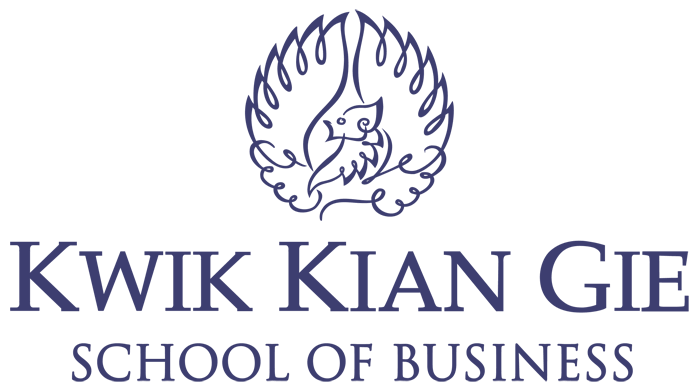 INSTITUT BISNIS dan INFORMATIKA KWIK KIAN GIEJAKARTAMaret 2019